FROSTPROOF MIDDLE/SENIOR HIGH Title I, Part A Parental Involvement PlanI, Kyle Windham , do hereby certify that all facts, figures, and representations made in this application are true, correct, and consistent with the statement of assurances for these waivers. Furthermore, all applicable statutes, regulations, and procedures; administrative and programmatic requirements; and procedures for fiscal control and maintenance of records will be implemented to ensure proper accountability for the expenditure of funds on this project. All records necessary to substantiate these requirements will be available for review by appropriate state and federal staff. I further certify that all expenditures will be obligated on or after the effective date and prior to the termination date of the project. Disbursements will be reported only as appropriate to this project, and will not be used for matching funds on this or any special project, where prohibited.AssurancesThe school will be governed by the statutory definition of parental involvement, and will carry out programs, activities, and procedures in accordance with the definition outlined in Section 9101(32), ESEA;Involve the parents of children served in Title I, Part A in decisions about how Title I, Part A funds reserved for parental involvement are spent [Section 1118(b)(1) and (c)(3)];Jointly develop/revise with parents the school parental involvement policy and distribute it to parents of participating children and make available the parental involvement plan to the local community [Section 1118 (b)(1)];Involve parents, in an organized, ongoing, and timely way, in the planning, review, and improvement of programs under this part, including the planning, review, and improvement of the school parental involvement policy and the joint development of the schoolwide program plan under section 1114(b)(2) [Section 1118(c)(3)];Use the findings of the parental involvement policy review to design strategies for more effective parental involvement, and to revise, if necessary, the school’s parental involvement policy [Section 1118(a)(E)];If the plan for Title I, Part A, developed under Section 1112, is not satisfactory to the parents of participating children, the school will submit parent comments with the plan when the school submits the plan to the local educational agency [Section 1118(b)(4)];Provide to each parent an individual student report about the performance of their child on the state assessment in at least mathematics, language arts, and reading [Section 1111(h)(6)(B)(i)];Provide each parent timely notice when their child has been assigned or has been taught for four (4) or more consecutive weeks by a teacher who is not highly qualified within the meaning of the term in 34 CFR Section 200.56 [Section 1111(h)(6)(B)(ii)]; andProvide each parent timely notice information regarding their right to request information on the professional qualifications of the student's classroom teachers and paraprofessionals [Section (h)(6)(A)].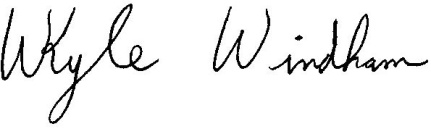 Mission Statement

Parental Involvement Mission Statement (Optional) Involvement of Parents

Describe how the school will involve parents in an organized, ongoing, and timely manner, in the planning, review, and improvement of Title I programs including involvement in the decisions regarding how funds for parental involvement will be used [Sections1118(c)(3), 1114(b)(2), and 1118(a)(2)(B)]. Coordination and Integration

Describe how the school will coordinate and integrate parental involvement programs and activities that teach parents how to help their children at home, to the extent feasible and appropriate, including but not limited to, other federal programs such as: Head Start, Early Reading First, Even Start, Home Instruction Programs for Preschool Youngsters, the Parents as Teachers Program, public preschool, Title I, Part C, Title II, Title III, Title IV, and Title VI [Section 1118(e)(4)]. Annual Parent Meeting

Describe the specific steps the school will take to conduct an annual meeting designed to inform parents of participating children about the school’s Title I program, the nature of the Title I program (schoolwide or targeted assistance), Adequately Yearly Progress, school choice, supplemental educational services, and the rights of parents. Include timeline, persons responsible, and evidence the school will use to demonstrate the effectiveness of the activity [Section 1118(c)(1)]. Flexible Parent Meetings

Describe how the school will offer a flexible number of meetings, such as meetings in the morning or evening, and may provide with Title I funds, transportation, child care, or home visits, as such services related to parental involvement [Section 1118(c)(2)]. Building Capacity

Describe how the school will implement activities that will build the capacity for strong parental involvement, in order to ensure effective involvement of parents and to support a partnership among the school involved, parents, and the community to improve student academic achievement [Section 1118(e)]. Describe the actions the school will take to provide materials and training to help parents work with their child to improve their child’s academic achievement [Section 1118(e)(2)].Include information on how the school will provide other reasonable support for parental involvement activities under Section 1118 as parents may request [Section 1118(e)(14)]. Staff Training

Describe the professional development activities the school will provide to educate the teachers, pupil services personnel, principals, and other staff in how to reach out to, communicate with, and work with parents as equal partners, in the value and utility of contributions of parents, and in how to implement and coordinate parent programs, and build ties between parents and schools [Section 1118(e)(3)]. Other Activities

Describe the other activities, such as parent resource centers, the school will conduct to encourage and support parents in more fully participating in the education of their children [Section 1118 (e)(4)]. Communication

Describe how the school will provide parents of participating children the following [Section 1118(c)(4)]: Timely information about the Title I programs [Section 1118(c)(4)(A)];Description and explanation of the curriculum at the school, the forms of academic assessment used to measure student progress, and the proficiency levels students are expected to meet [Section 1118(c)(4)(B)];If requested by parents, opportunities for regular meetings to formulate suggestions and to participate, as appropriate, in decisions relating to the education of their children[Section 1118(c)(4)(C)]; and If the schoolwide program plan under Section 1114 (b)(2) is not satisfactory to the parents of participating children, the school will include submit the parents’ comments with the plan that will be made available to the local education agency [Section 1118(c)(5)].Accessibility

Describe how the school will provide full opportunities for participation in parental involvement activities for all parents (including parents with limited English proficiency, disabilities, and migratory children). Include how the school plans to share information related to school and parent programs, meetings, school reports, and other activities in an understandable and uniform format and to the extent practical, in a language parents can understand [Section 1118(e)(5) and 1118(f)]. Discretionary Activities

Discretionary School Level Parental Involvement Policy Components Check if the school does not plan to implement discretionary parental involvement activities. Check all activities the school plans to implement: Upload Evidence of Input from Parents

Upload evidence of parent input in the development of the plan. Upload Parent-School Compact

Note: As a component of the school-level parental involvement policy/plan, each school shall jointly develop, with parents for all children served under this part, a parent-school compact that outlines how parents, the entire school staff, and students will share the responsibility for improved student academic achievement Section 1118(d)].

Upload an electronic version of the Parent-School Compact. Upload Evidence of Parent Involvement in Development of Parent-School Compact

Note: As a component of the school-level parental involvement policy/plan, each school shall jointly develop, with parents for all children served under this part, a parent-school compact that outlines how parents, the entire school staff, and students will share the responsibility for improved student academic achievement Section 1118(d)].

Upload evidence of parent input in the development of the compact. Evaluation of the previous year's Parental Involvement PlanBuilding Capacity Summary

Provide a summary of activities provided during the previous school year that were designed to build the capacity of parents to help their children [Section 1118 (e)(1-2)]. Include participation data on the Title I annual meeting. Staff Training Summary

Provide a summary of the professional development activities provided by the school during the previous school year to educate staff on the value and utility of contributions of parents; how to reach out to, communicate with, and work with parents as equal partners; the implementation and coordination of parent programs; and how to build ties between parents and the school [Section 1118 (e)(3)]. Barriers

Describe the barriers that hindered participation by parents during the previous school year in parental involvement activities. Include the steps the school will take during the upcoming school year to overcome the barriers (with particular attention to parents who are economically disadvantaged, are disabled, have limited English proficiency, have limited literacy, or are of any racial or ethnic minority background) [Section 1118(a)(E)]. Best Practices (Optional)

Describe the parental involvement activity/strategy the school implemented during the previous schoool year that the school considers the most effective. This information may be shared with other LEAs and schools as a best practice. (Optional) Signature of Principal or Designee Date SignedResponse: The Family Involvement Program at Frostproof Middle Senior High School will provide programs and information to support parents and families to become involved in their child's education.

To build a safe, comprehensive educational community which creates life-long learners, optimizes each child's potential to achieve academic success, promotes diversity, enhances self-esteem, and builds personal responsibility through rigorous instruction and an infusion of technology 

in a well-articulated curriculum.

The mission of the Polk County School Board is to provide a high quality education for all students.

The District and Frostproof Middle Senior High School Title I Family Involvement Programs will strive to BUILD RELATIONSHIPS to create real family engagement for every child, every family, every teacher, every day.Response: The Annual Meeting will be held on September 26, 2016. Parents will be invited to the Annual Meeting through a flyer, in the newsletter, and announcements about the annual meeting. The meeting will be held at 4:30 and 6:30. During the Annual Meeting, parent input into the Parent Involvement Plan, use of Parent Involvement Monies, Compact and participation on the Parent Leadership Team will be requested from all parents in attendance. Parents who are not able to attend can fill out the survey to give their input.



Monthly parent meetings will take place to discuss how parents can be involved in the school. Monthly newsletters and calendars will be mailed to each home so parents are aware of school activities, projects and events.



Title 1 funds will be used to purchase materials to establish a parent materials check out section in our Media Center. Further, Title 1 will pay teachers to facilitate the Annual Meeting, parent advisement sessions, and parent trainings.



Parents will also be part of the School Advisory Committee (SAC), using the minimums required by the State of Florida.countProgramCoordination1Supplemental Academic Instruction (SAI)All students functioning below grade level are given baseline evaluations in reading, math, writing, and science at the beginning of the year. This is followed by periodic re-evaluations throughout the year. Teachers are provided reports that guide instruction to improve student performance.2Title X- HomelessThe Hearth program, funded through Title X, provides support for identified homeless students. Title I provides support for this program, and many activities implemented by the Hearth program are carried out in cooperation with the Migrant Education Program (MEP) funded through Title I, Part C. 3Title III Title III provides supplemental resources for English Language Learners (ELL) and their teachers in Title I schools, as well as professional learning opportunities for school staff. 4Title IIDistrict receives supplemental funds for improving basic education programs through the purchase of small equipment to supplement education programs. Professional development resources are available to Title I schools through Title II funds. In addition, School Technology Services provide technical support, technology training, and licenses for software programs and web-based access via Title II-D funds. New technology in classrooms will increase the instructional strategies provided to students.5Title I, Part CMigrant students enrolled in Frostproof Middle Senior High School will be assisted by the school and by the District Migrant Education Program (MEP). Students will be prioritized by the MEP for supplemental services based on need and migrant status. A Student Success Coach has been assigned to FMSHS due to its high percentage of migrant students. She will monitor the progress of these high need students and provide or coordinate supplemental academic support. Migrant Home-School Liaisons identify and recruit migrant parents.6Title I, Part A Frostproof Middle Senior High School has been notified that it received the Title 1, Part A1Grant again for the 2016 2017 school year. Monies will be used to support a three part program: Assessment, Professional Development and Parent Involvement. A Reading Coach will assist reading teachers. A Student Success Coach will assist at risk students. A Paraprofessional will assist in the Media Center.7Parent Advisory CommitteeWe will have a meeting each month to meet with parents and cover information from the parent survey at the Annual Meeting.8Parent LiteracyA section of our Media Center will be set up so parents are able to check out books. We are also planning to set up a section in our College & Career Center for parents who might want to go back to school. We also want to have computer nights in our Media Center to teach parents about the computer, ePep and other areas of interest to them.9Teachers and Counselors will provide Parent Nights for various populations.Counselors / Teachers will set up Parent Nights, as needed by grade, topic or subject.10Workshops of issues of importance to the parents will be providedThe Title 1 will secure speakers to talk with parents about issues identified as important during the Annual Meeting.countActivity/TasksPerson Responsible TimelineEvidence of Effectiveness1An Annual Meeting invitation (Eng & Span) was mailed in the newsletter to every home.Nancy DeMarco/ Robin Davisson / TranslatorSept. 26, 2016Evaluation Form2The newsletter will be mailed. A flyer will be sent home. Nancy DeMarco/Robin Davisson / TranslatorSept. 26, 2016Evaluation questions / comments / volunteer sign up3Principal will announce the Annual Meeting for students to remind parents to attendKyle WindhamSept. 26, 2016Final Product4Agenda / Handout / PowerPoint with explanation of Title 1 and how it will be carried out at FMSHSNancy DeMarco/ Robin Davisson / TranslatorSept. 26, 2016Evaluation question / comments5Discuss school data and assessmentsFaculty / Administration attendingSept. 26, 2016Evaluation question / comments6Discuss the Compact - Ask for InputNancy DeMarco Robin Davisson / TranslatorSept. 26, 2016Attendance sign in sheet7Discuss Parent Involvement - HandoutsNancy DeMarco/ Robin Davisson / TranslatorSept. 26, 2016Attendance sign in sheet8Parent Involvement Plan and 1% expenditureNancy DeMarco/ Robin Davisson / TranslatorSept. 26, 2016Attendance sign in sheetResponse: The Annual Meeting will be held at 4:30 and 6:30. After the Annual Meeting, times will be compiled that have been determined to be the most convenient to the parents. If parents need to come in during the school day, a meeting can be set up to discuss the materials from the Annual Meeting. Other meetings will then be scheduled. Child care can be provided by students in need of community service hours. Home visits will be made, as needed.countContent and Type of ActivityPerson Responsible Anticipated Impact on Student AchievementTimelineEvidence of Effectiveness1Parents will be encouraged to attend the Parent Advisory Committee monthly meetings.FHS staffIncreasing parent knowledge of programming will improve student participation and effortSpring 2017Agendas; minutes, sign in sheets2Parent NightsNancy DeMarco, Title 1, Guidance StaffParent Nights will address graduation, post-secondary plans, literacy,and transitioning between grades, esp. 6,9 and 12.On-goingAgendas; minutes; sign in sheets3Parent Training in areas of greatest interest as reported at the Annual Meeting; i.e., testing, standardsTeachers / Title IParents have requested information on testing, standards, literacy, parent homework helps.Spring 2017Sign in sheets4Parent Nights held in the community settingNancy DeMarco, Translator, as neededParents need to know what graduation or middle school promotion requirements are.QuarterlySign In Sheets, evaluationscountContent and Type of ActivityPerson Responsible Anticipated Impact on Student AchievementTimelineEvidence of Effectiveness1Training materials will be provided to staff who meet with the parentsTitle 1; AdministrationParents must feel welcome at the schoolSpring 2017Attitude Survey at the end of the year2Family Friendly Schools workshopFDLRSThis staff training will increase parent participation at our school because the parents will feel welcome. This increase in parent participation will increase student achievement.Spring 2017Increase in volunteer hours3Conducting parent conferencesFDLRSParents will become aware of student progress and how to help them succeed.Spring 2017Sign In sheets. Increased conferencesResponse: We are expanding our Media Center to include a parent section where parents can check out materials that might be helpful as they work with their children at home.

We are providing materials in our Main Office for parents to read. These will be available in Spanish and English.

Encourage parents to use the Parent Information and Resource Center located at Frostproof Elementary by advertising the Center and programs in the newsletter.Response: Over 1050 compacts and parent involvement plan summaries will be distributed to the parents of each student.

A monthly newsletter will be mailed to every household in our school. This is a vehicle to communicate with parents about the Title 1 program. 

Regularly scheduled meetings will be held to discuss the Title 1 program and the expenditures of the program.

Parent contact logs are being kept by teachers and counselors.

Parents are able to log onto the Parent Portal to see their child's grades. A progress report goes out every four weeks; either an interim or report card. Parents can also request a weekly progress report through the Guidance Department.

The school newsletter provides important dates on a calendar for parents and families.

The school website provides teacher emails so teachers can be contacted directly for help with specific classes or classwork.Response: All parents are invited to attend the Parent Advisory Committee and other meetings on campus. As information is provided from the County Office in Spanish; Spanish and English versions are always printed in the newsletter. When parents attend the parent advisement sessions, a Spanish speaking translator will be available for those sessions. We are fortunate to have a secretary who is fluent in Spanish to assist parents when they come to the office.countActivity Description of Implementation StrategyPerson Responsible Anticipated Impact on Student AchievementTimeline1Providing necessary literacy training for parents from Title I, Part A funds, if the LEA has exhausted all other reasonably available sources of funding for that training [Section 1118(e)(7)]; andIncreasing Media Center materials for parents; expanding the College and Career Center for parentsTitle 1; Media Center Personnel; College and Career Center FacilitatorParents will be able to help students with curriculum and post graduate planning.Spring 20172Maximizing parental involvement and participation in their children’s education by arranging school meetings at a variety of times, or conducting in-home conferences between teachers or other educators, who work directly with participating children, with parents who are unable to attend those conferences at school [Section 1118(e)(10)];Meetings will be offered at different times for parents who are not able to attend evening meetingsTitle 1 Parent involvement is a key element in student achievementAlternate meetings to regular meetingsUploaded DocumentUploaded DocumentUploaded DocumentcountContent and Type of ActivityNumber of ActivitiesNumber of ParticipantsAnticipated Impact on Student AchievementcountContent and Type of ActivityNumber of ActivitiesNumber of ParticipantsAnticipated Impact on Student AchievementcountBarrier (Including the Specific Subgroup)Steps the School will Take to OvercomecountContent/PurposeDescription of the Activity